Nom: ChadwickNom complet: Sir James ChadwickNationnalité: britaniqueDécouverte: la découverte du neutronPériode de temps: 1891 et mort le 24 juillet 1974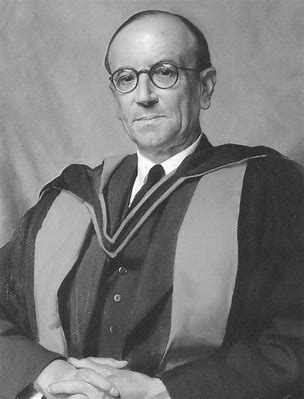 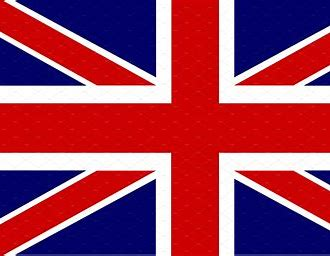 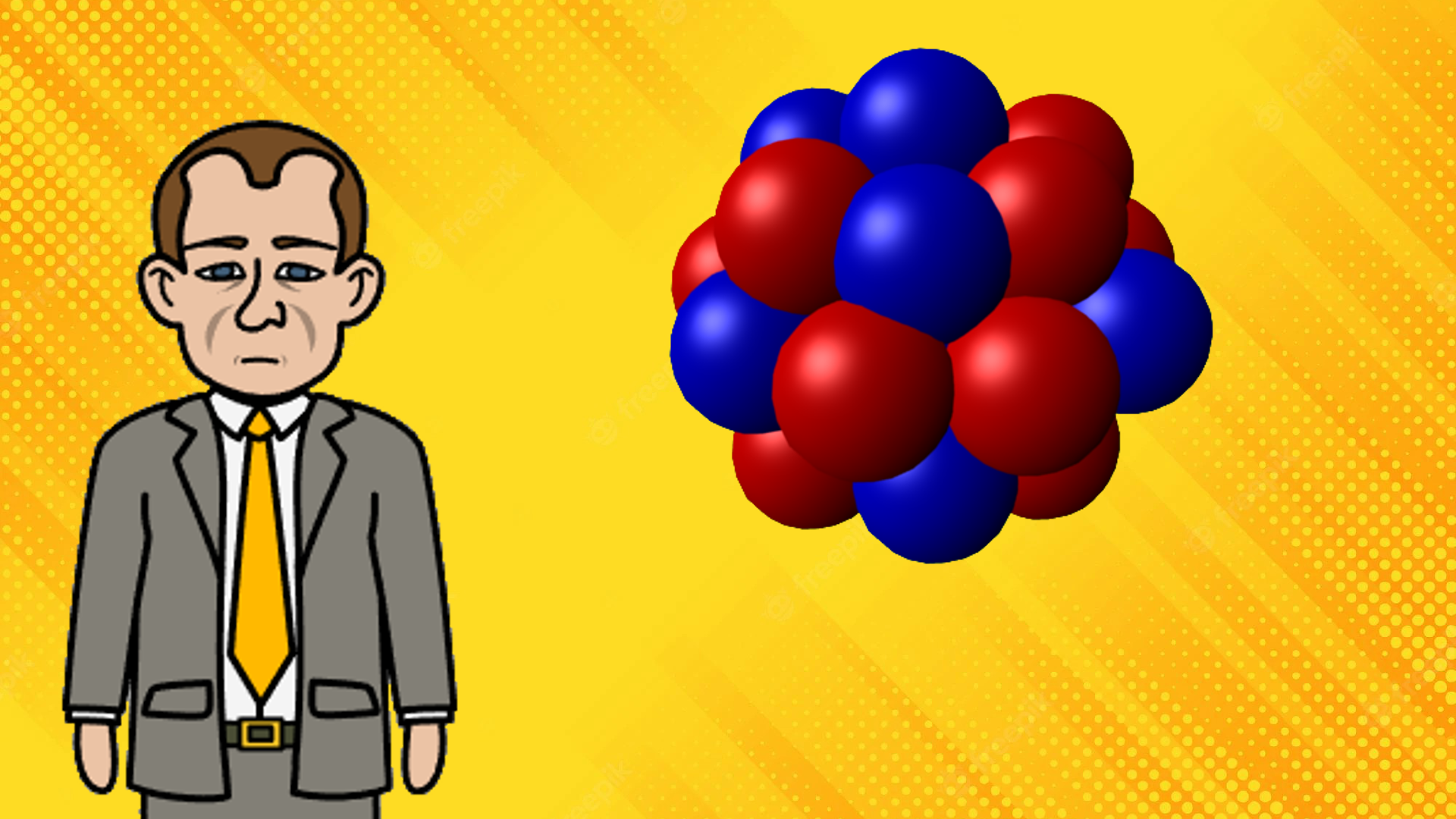 